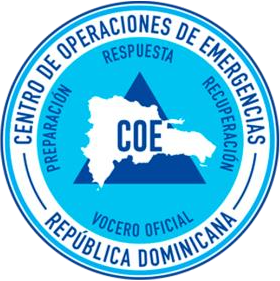 OFICINA DE LIBRE ACCESO A LA INFORMACIÓN DEL CENTRO DE OPERACIONES DE EMERGENCIAS (COE)INFORME CONSOLIDADO 2023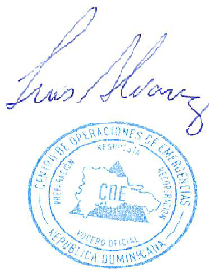 Lic. Luis ÁlvarezResponsable de Acceso a la Información.TipoCantidadResueltasPendientesTransferidasFísica0000Electrónica121200Otra0000Total121200